MAY IS MENTAL HEALTH MONTHWill you join us in making a challenge pledge and then embarking on a 7 Day Challenge to enrich your Mental Health?Choose your challenge. It can be one or more of the following:Physical (walking, running, swimming, skateboarding, dancing…) Musical (singing, playing an instrument, writing songs…)Artistic (entering a T-Shirt design contest, painting, drawing…)Setting a goal or goalsMeet your goals and noting what you didI PLEDGE TO THE FOLLOWING CHALLENGE OR CHALLENGES:      DATES OF MY CHALL ENGE:      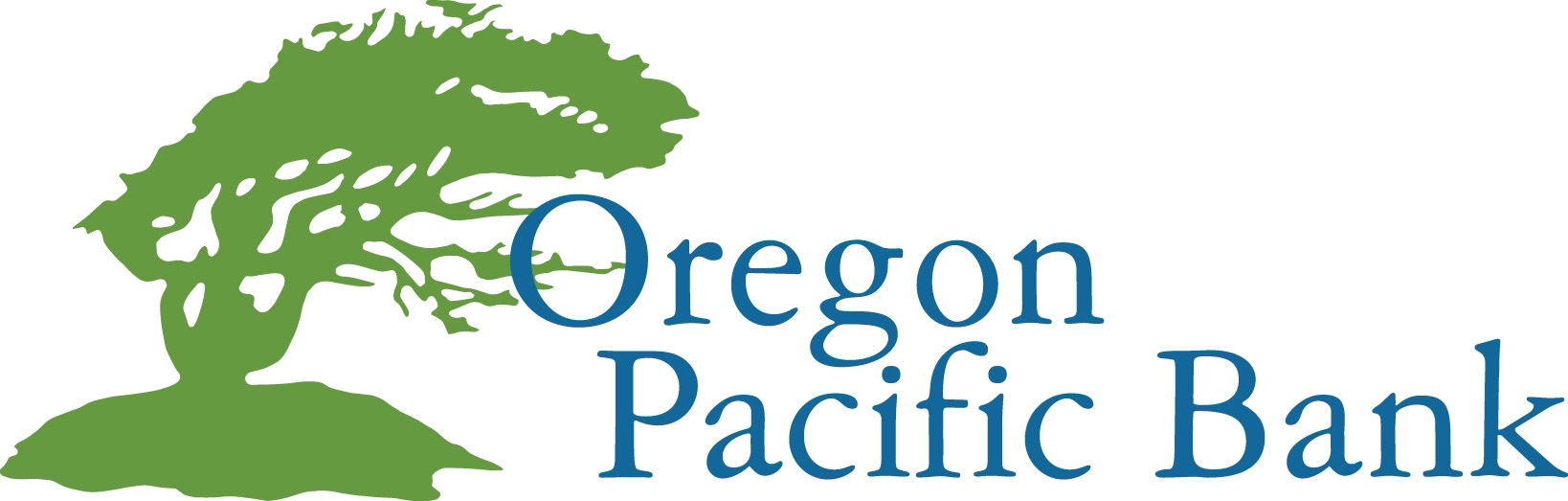 